Sociedade Brasileira de Canonistas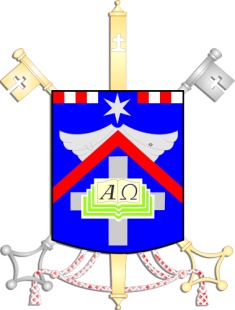 FICHA CADASTRALSolicitamos aos sócios e não-sócios que nos envie esta ficha atualizada, pode ser por email: sbc@infosbc.org.br   ou  podem atualizar seu cadastro através do site: www.infosbc.org.brNome: 	Data de Nascimento: _____/_____/_____ Local: 	UF: 	Endereço:	Bairro:	Cidade:	UF: 	CEP: 	Cédula de Identidade: 	 nº 	Inscrito no CPF/MF sob nº	Telefone residência: (     )	 Telefone fax: (     )	Telefone celular: (     )	E-mail:	Eclesiástico (  )  Leigo (  )                 Data da ordenação: _____/_____/_____Membro de Instituto de Vida consagrada? Qual?	Membro de Sociedade de Vida Apostólica? Qual?	Títulos, profissões, atividades: 	Cursos concluídos, relacionados com a área jurídico-canônico (ANEXAR O DIPLOMA DIGITALIZADO)Profissão civil:	Ofício eclesiástico que ocupa: 	Data: _____/_____/_____				Assinatura	(se necessário, utilizar o verso da ficha)